Infoblatt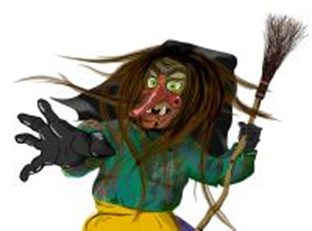 RIED-HEXEN HOCHEMMINGEN E.V.Gegründet 1998 Ried-Hexen, Bergweg 9, 78073 Bad DürrheimAufnahme in den Verein:Jeder ab 18 Jahren oder in Begleitung eines Erziehungsberechtigten kann grundsätzlich einen Antrag auf aktive Mitgliedschaft im Verein stellenAktivantrag mit Satzung, Häsordnung und Infoblatt ausfüllen und unterschreibenJeder, der eine aktive Mitgliedschaft anstrebt, muss ein Probejahr absolvierenWas soll das Probejahr bewirken?Das Probejahr soll den Mitgliedsanwärtern die Chance geben den Verein und die Leute kennen zu lernen, damit sie wissen auf was sie sich einlassenIn diesem Probejahr soll der Bewerber sich einbringen und zeigen, dass er Teil des Vereins und der Gemeinschaft werden willWas sind meine Aufgaben im Probejahr?Mithilfe an der Fasnet, zum Beispiel Besenwirtschaft auf-/abbauen, dekorieren, Arbeitseinsatz im Schichtplan (Bewirtung, Getränke abholen…)Mithilfe beim Vatertagsfest (evtl. Weitere Vereinsfeste), Aufbau, Abbau, Bewirtung…An Umzügen am Wagen als Begleitperson mitlaufen (im Bauernkittel)Wann werde ich vollständiges Mitglied?Wenn der Bewerber bei der Fasnet und bei einem Vereinsfest unter dem Jahr (oder umgekehrt) mitgeholfen hatWenn der Bewerber gezeigt hat, dass er wirklich Teil des Vereins werden willNach diesem Jahr entscheidet die Vorstandschaft ob der Bewerber in den Verein aufgenommen wirdSollte dies der Fall sein, wird durch die Hexentaufe die aktive Mitgliedschaft besiegelt (Übergabe der Schemme und des Hexenhäs)Häsordnungjedes aktive Mitglied bekommt ein Häs, auf dass er achten solldas Häs besteht aus einer Bluse, einem Rock, einer Schürze, einer Hexenhose, einem Halstuch, Socken und HexenschuhenSchuhe und schwarze Handschuhe sind selbst zu besorgenes darf nicht verdreckt oder durchlöchert seinalle Häser sollten gleich aussehenalle weiteren Details werden vom der Häswart bei Übergabe erklärtdas Häs darf auf keinen Fall weiterverliehen werdenKinderhäsernur wenn ein Elternteil aktiv dabei ist können Kinder im Häs laufenKinder müssen von einem Elternteil bzw. einem Erziehungsberechtigten oder einem Verwandten im Verein begleitet werdenKinder können testweise einen Umzug mitlaufen wenn ein Elternteil passiv istsie laufen  im Bauernkittel (evtl. auch mit Hexenhose)Bis 14 Jahren dürfen Kinder nicht mit einer Schemme laufenName				Datum, Ort				Unterschrift1.Vorsitzender:                                           		    Schriftführer:Alexander Schmelzer           	                         Stefanie Schmider              Bergweg 9	                                                                   Siederstr.7                 78073 Bad Dürrheim	                                                   78054 Villingen-Schwenningenalexschm87@gmail.de                                                          ried-hexen-hochemmingen@gmx.de